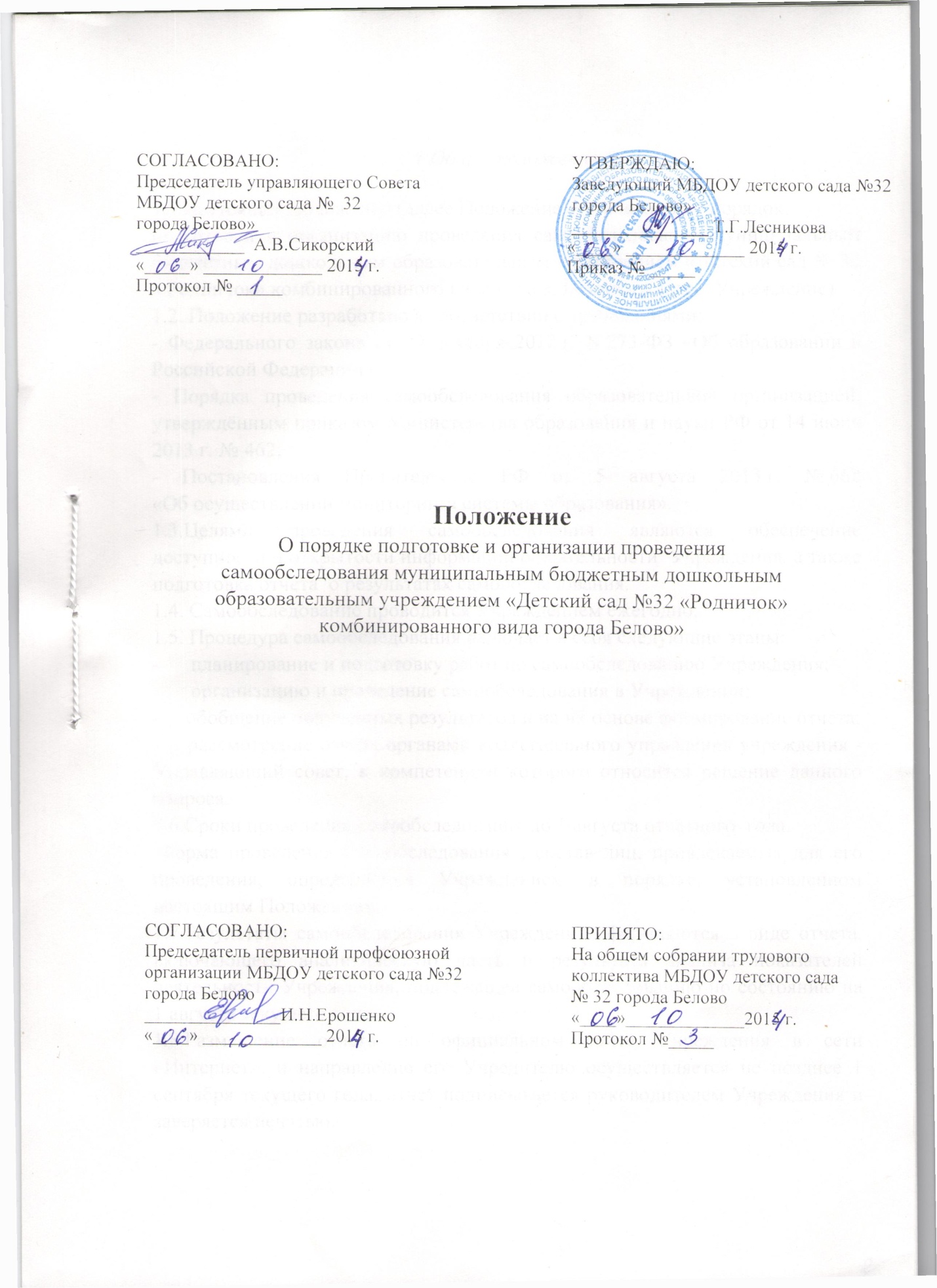 1.Общие положения1.1.Настоящее Положение (далее Положение) устанавливает порядокподготовки и организацию проведения самообследования муниципальным бюджетным дошкольным образовательным учреждением «Детский сад № 32 « Родничок» комбинированного вида города Белово»  (далее  Учреждение)1.2. Положение разработано в соответствии с требованиями:- Федерального закона от 29 декабря 2012 г. N 273-ФЗ «Об образовании в Российской Федерации»;- Порядка проведения самообследования образовательной организацией, утверждённым приказом Министерства образования и науки РФ от 14 июня 2013 г. № 462;- Постановления Правительства РФ от 5 августа 2013 г. № 662
«Об осуществлении мониторинга системы образования».1.3.Целями проведения самообследования являются обеспечение доступности и открытости информации о деятельности  Учреждения, а также  подготовка отчета  о результатах самообследования.1.4. Самообследование проводится Учреждением ежегодно.1.5. Процедура самообследования включает в себя следующие этапы:-      планирование и подготовку работ по самообследованию Учреждения;-      организацию и проведение самообследования в Учреждении;-     обобщение полученных результатов и на их основе формирование отчета;-    рассмотрение отчета органами коллегиального управления учреждения - Управляющий совет, к компетенции которого относится решение данного вопроса.1.6.Сроки проведения самообследования до 1 августа отчетного  года. Форма проведения самообследования , состав лиц, привлекаемых для его проведения, определяются Учреждением в порядке, установленном настоящим Положением.1.7.Результаты самообследования Учреждения оформляются в виде отчета, включающего аналитическую часть и результата анализа показателей деятельности Учреждения, подлежащей самообследованию по состоянию на 1 августа текущего года.1.8.Размещение отчета на официальном сайте Учреждения в сети «Интернет», и направление его Учредителю осуществляется не позднее 1 сентября текущего года, отчет подписывается руководителем Учреждения и заверяется печатью.2. Планирование и подготовка работ по самообследованию дошкольного образовательного учреждения2.1. Руководитель Учреждения издает приказ о порядке, сроках проведения самообследования и составе комиссии по проведению самообследования (далее Комиссии).2.2.Председателем Комиссии является руководитель Учреждения, заместителем председателя Комиссии является старший воспитатель.2.3.Для проведения самообследования в состав Комиссии включаются:- представители коллегиальных органов управления Учреждением (Управляющий совет учреждения);- при необходимости представители иных органов и организаций.2.4. При  подготовке к проведению самообследования председатель Комиссии проводит организационное подготовительное совещание с членами Комиссии, на котором:-   рассматривается и утверждается план проведения самообследования;- за каждым членом Комиссии закрепляется направление работы дошкольного образовательного учреждения, подлежащее изучению и оценке в процессе самообследования;- определяются сроки предварительного и окончательного рассмотрения на Комиссии результатов самоообследования;-  назначает ответственное лицо за свод и оформление результатов самообследования Учреждения в виде отчета, включающего аналитическую часть и результаты анализа показателей деятельности учреждения, подлежащего самообследованию.2.6. В план проведения самообследования в обязательном порядке включается:2.6.1. Проведение оценки: - организации образовательной деятельности; - системы управления Учреждения;- содержания и качества подготовки воспитанников; - организации учебного процесса; - качества кадрового, учебно-методического, библиотечно-информационного обеспечения, материально-технической базы;- функционирования внутренней системы оценки качества образования;- медицинского обеспечения Учреждения, системы охраны здоровья воспитанников;  - организации питания.2.6.2.Анализ показателей деятельности Учреждения, подлежащего самообследованию, устанавливаемых федеральным органом исполнительной власти, осуществляющим функции по выработке государственной политики и нормативно-правовому регулированию в сфере образования.3.Организация и проведение самообследования в Учреждении3.1. При проведении оценки и организации образовательной деятельности:3.1.1. Даётся общая характеристика  Учреждения: -  полное наименование, адрес, год ввода в эксплуатацию, с какого года находится на балансе Учредителя, режим работы;- мощность Учреждения: плановая/фактическая;- комплектование групп: количество групп, в них воспитанников; порядок приёма и отчисления воспитанников, комплектования  групп.3.2.2. Представляется информация о наличии правоустанавливающих документов :- лицензия на право ведения образовательной деятельности (соблюдение сроков действия и контрольных нормативов);- свидетельство о внесении записи в Единый государственный реестр юридических лиц;- свидетельство о постановке на учет в налоговом органе;- Устав Учреждения;- локальные акты, определённые Уставом учреждения (соответствие перечня и содержания Уставу учреждения и законодательству РФ, полнота, целесообразность);- свидетельство о государственной регистрации права оперативного управления муниципальным имуществом;-  свидетельство о государственной регистрации права безвозмездного пользования на земельный участок; - наличие санитарно-эпидемиологического заключения на образовательную деятельность.3.3.3.Представляется информация о документации учреждения:- Программа развития дошкольного образовательного учреждения;- образовательные программы;- учебный план Учреждения;- календарный учебный график;- годовой план работы Учреждения;-рабочие программы (планы воспитательно-образовательной работы) педагогов Учреждения (их соответствие основной образовательной программе);- планы работы кружков/студий;- журнал учета проверок должностными лицами органов государственного контроля;- документы, регламентирующие предоставление платных услуг, их соответствие установленным требованиям (если таковые оказываются в Учреждении);3.4. При проведении оценки системы управления Учреждения:3.4.1.Даётся характеристика и оценка следующих вопросов: -  состояние педагогического анализа: анализ выполнения основной образовательной программы  дошкольного образовательного учреждения, рабочих программ педагогов (планов воспитательно-образовательной работы), рекомендации и их реализация. 3.4.2. Даётся оценка результативности и эффективности действующей в учреждении системы управления, а именно:- как организована система взаимодействия с организациями-партнерами (наличие договоров о  сотрудничестве, о взаимодействии, об оказании услуг и т.д.) для обеспечения образовательной деятельности;3.4.3. Даётся оценка обеспечению координации деятельности педагогической и медицинской служб дошкольного образовательного учреждения; оценивается состояние коррекционной работы в группах компенсирующей направленности Учреждения;3.4.4. Даётся оценка наличия, качество и оценка полноты реализации плана работы с неблагополучными семьями; социальный паспорт дошкольного образовательного учреждения, в т.ч. количество воспитанников из социально незащищённых семей;3.4.5. Даётся оценка организации взаимодействия семьи и дошкольного образовательного учреждения:- обеспечение доступности для родителей локальных нормативных актов и иных нормативных документов;- содержание и организация работы сайта дошкольного образовательного учреждения;3.5. При проведении оценки содержания и качества подготовки воспитанников:3.5.1. Анализируются и оцениваются:-   Программа развития дошкольного образовательного учреждения;-  Анализ реализации   основной образовательной  программы дошкольного образования;- создание развивающей среды в Учреждении в соответствии с основной образовательной  программой дошкольного образования;- наличие специализированно оборудованных помещений (изостудия, экологическая комната и д. р.);- наличие и соответствие требованиям СанПиН музыкального и спортивного зала, спортивной площадки, групповых участков: физкультурной площадки; огорода; цветника; зелёных насаждений; состояние групповых площадок, веранд, теневых навесов и игрового оборудования;3.5.2. Анализируется и оценивается состояние дополнительного образования (если таковое осуществляется в Учреждении), в том числе:- программы дополнительного образования;- наличие необходимых условий, материально-технического, программно-методического, кадрового обеспечения для реализации программ дополнительного образования; - направленность реализуемых программ дополнительного образования детей;- охват воспитанников дополнительным образованием;- анализ эффективности реализации программ дополнительного образования.3.5.3. Проводится анализ  и даётся оценка качеству подготовки воспитанников, в том числе:- число воспитанников, для которых учебный план является слишком сложным полностью или частично (необходимо указать, с чем конкретно не справляются воспитанники); - соответствие содержания, уровня и качества подготовки выпускников федеральным государственным требованиям (требованиям ФГОС);- достижения воспитанников по сравнению с их первоначальным уровнем; - достижение целевых ориентиров дошкольного образования в соответствии с требованиями федерального государственного образовательного стандарта;- результаты мониторинга промежуточной и итоговой оценки уровня развития воспитанников.3.6. При проведении оценки организации учебного процесса анализируются и оцениваются: -  учебный план Учреждения, его структура, характеристика; выполнение; -  анализ нагрузки  воспитанников; -  календарный учебный график Учреждения;-   расписание непосредственной образовательной деятельности;- анализ форм работы с воспитанниками, имеющими особые образовательные потребности;3.7. При проведении оценки качества кадрового обеспечения анализируется и оценивается:- профессиональный уровень кадров: количество педагогических работников, имеющих высшее (среднее специальное) образование, без педагогического образования; количество педагогических работников с высшей, первой квалификационной категорией, не имеющих квалификационной категории; стаж работы (до 5 лет, 10 лет, 15 лет, свыше 15 лет, от 50 до 55 лет, старше 55 лет); своевременность прохождения повышения квалификации;- количество педагогических работников, обучающихся в ВУЗах, имеющих учёную степень, учёное звание, государственные и отраслевые награды; - доля педагогических работников (%), работающих на штатной основе;-доля педагогических работников, имеющих базовое специальное  (дошкольное) образование;- движение кадров за последние пять лет;-возрастной состав;-творческие достижения педагогов;- система работы по повышению квалификации и переподготовке педагогических работников и ее результативность; формы повышения профессионального мастерства;- укомплектованность общеобразовательного учреждения кадрами.3.8. При проведении оценки качества учебно-методического обеспечения анализируется и оценивается:- система методической работы дошкольного образовательного учреждения (даётся её характеристика);- формы организации методической работы;- работа по обобщению и распространению передового опыта;-наличие в дошкольном образовательном учреждении публикаций методического характера, материалов с обобщением опыта работы лучших педагогических работников (указать конкретно). 3.9. При проведении оценки качества библиотечно-информационного обеспечения анализируется и оценивается:- обеспеченность учебно-методической и художественной литературой;- обеспечено ли Учреждение современной информационной базой (локальная сеть, выход в Интернет, электронная почта, электронный каталог, медиатека, и т.д.);- наличие сайта Учреждения (соответствие установленным требованиям, порядок работы с сайтом), количественные характеристики посещаемости, форум;- обеспечение открытости и доступности информации о Учреждения для заинтересованных лиц (наличие информации в СМИ, на сайте образовательного учреждения, информационные стенды (уголки), выставки, презентации и т.д.);3.10. При проведении оценки качества материально-технической базы анализируется и оценивается: 3.10.1. Состояние и использование материально-технической базы, в том числе:- соответствие нормативу по площади на одного воспитанника;- сведения об обеспеченности мебелью, инвентарём, посудой;- данные о проведении ремонтных работ в Учреждении (сколько запланировано и освоено бюджетных (внебюджетных) средств);- сведения об основных позитивных и негативных характеристиках в материально-техническом оснащении образовательного процесса;- меры по обеспечению развития материально-технической базы;-  мероприятия по улучшение условий труда и быта педагогов.3.10.2.Соблюдение в учреждении мер противопожарной и антитеррористической безопасности, в том числе:- наличие автоматической пожарной сигнализации, средств пожаротушения, тревожной кнопки, камер слежения, договоров на обслуживание с соответствующими организациями;- акты о состоянии пожарной безопасности;- проведение учебно-тренировочных мероприятий по вопросам безопасности.3.10.3. Состояние территории дошкольного образовательного учреждения, в том числе:-   состояние ограждения и освещение участка;- наличие и состояние необходимых знаков дорожного движения при подъезде к Учреждению;- оборудование хозяйственной площадки, состояние мусоросборника.3.11. При оценке качества медицинского обеспечения Учреждения, системы охраны здоровья воспитанников анализируется и оценивается:- медицинское обслуживание, условия для оздоровительной работы (наличие в Учреждении лицензированного медицинского кабинета; договор с территориальным лечебно-профилактическим учреждением о порядке медицинского обслуживания воспитанников и сотрудников);- наличие медицинского кабинета, соответствие его СанПиН;- регулярность прохождения сотрудниками дошкольного образовательного учреждения медицинских осмотров;- анализ заболеваемости воспитанников;- сведения о случаях травматизма, пищевых отравлений среди воспитанников;- выполнение предписаний надзорных органов;- соблюдение санитарно-гигиенического режима (состояние помещений, режим проветривания, температурный режим, водоснабжение и т.д.);- защита воспитанников от перегрузок, работа по созданию условий для сохранения и укрепления здоровья воспитанников (какими нормативными и методическими документами руководствуется дошкольное образовательное учреждение в работе по данному направлению);- использование здоровьесберегающих технологий, отслеживание их эффективности (показать результативность, в т.ч. динамику состояния здоровья);- состояние службы психолого-педагогического сопровождения в Учреждении.  3.12. При оценке качества организации питания  анализируется и оценивается:- работа администрации по контролю за качеством приготовления пищи;- анализ выполнения натуральных и денежных норм питания. 4.Обобщение полученных результатов и формирование отчета4.1. Информация, полученная в результате сбора сведений в соответствии с утверждённым планом самообследования, членами Комиссии  передаётся лицу, ответственному за свод и оформление результатов самообследования Учреждения  не позднее, чем за три дня до предварительного рассмотрения на Комиссии результатов самообследования.4.2. Лицо ответственное, за свод и оформление результатов самообследования Учреждения, обобщает полученные данные и оформляет их в виде отчёта, включающего аналитическую часть и результаты анализа показателей деятельности Учреждения, подлежащего самообследованию  (далее Отчёт).4.3. Председатель Комиссии проводит заседание Комиссии, на котором происходит предварительное рассмотрение Отчёта: уточняются отдельные вопросы, высказываются мнения о необходимости сбора дополнительной информации, обсуждаются выводы и предложения по итогам самообследования.4.4. С учётом поступивших от членов Комиссии предложений, рекомендаций и замечаний по Отчёту председатель Комиссии назначает срок для окончательного рассмотрения Отчёта. 4.5. После окончательного рассмотрения результатов самообследования итоговая форма Отчёта направляется на рассмотрение органа коллективного управления Учреждения (Управляющий совет), к компетенции которого относится решение данного вопроса.5. Ответственность5.1. Старший воспитатель Учреждения, руководители структурных подразделений,  педагогические работники несут ответственность за выполнение данного Положения в соответствии требованиями законодательства.5.2. Ответственным лицом за организацию работы по данному Положению является руководитель Учреждения или уполномоченное им лицо.